Rapport annuel du service interne pour la prévention et la protection au travailFormulaire C - Exercice 2022Attention!Ce formulaire C est destiné au groupe d’employeurs qui organisent un service commun pour la prévention et la protection au travail, soit en application d’un arrêté royal pris sur base de l’article 38 de la loi du bien-être, soit en application de l’art. 50 de cette loi leur permettant de constituer une unité technique d’exploitation. Ce service commun peut avoir des sections ou non.Le formulaire A est destiné à être utilisé par un employeur ayant un service interne sans sections.Le formulaire B est destiné à être utilisé par un employeur ayant un service interne au sein duquel sont créées des sections.Pour remplir correctement ce formulaire, il est recommandé de lire attentivement la notice explicative.Tous les formulaires, ainsi que la notice explicative, sont disponibles sur https://www.emploi.belgique.be/fr/rapport-annuel-du-service-interne-de-prevention-et-de-protection-au-travail-exercice-20221	Données générales1.1	Données d’identification des employeursReprendre ici les dénominations et les localités des employeurs Veuillez compléter le tableau de l’annexe "employeurs"Compléter le tableau de l'annexe "unités" avec les unités d’établissement des différents employeurs. Si les coordonnées des unités d’établissement correspondent à ceux de l'employeur de l'annexe "employeurs", il suffit de compléter le nombre de travailleurs de l’unité d’établissement concerné.Données relatives au service interne pour la prévention et la protection au travailQui dirige le service interne de prévention et de protection au travail ?Nom et prénom:      Tél.:      Quelle est la qualité de cette personne ? (cocher la réponse adéquate)	Conseiller en prévention "sécurité du travail"	Conseiller en prévention "médecin du travail". Donnez le nom du conseiller en prévention coordinateur "sécurité du travail":      Quel est le niveau de formation du conseiller en prévention "sécurité du travail"? (cocher la réponse adéquate) Formation de base Niveau 2 Niveau 1Quelle est la durée minimale des prestations comme conseiller en prévention de la personne qui dirige le service interne (en % équivalent temps plein)?       %Le service compte-t-il d’autres conseillers en prévention? (cocher la réponse adéquate) Non OuiSi oui, nombre:      Durée totale de leurs prestations comme conseiller en prévention (en % équivalent temps plein):       %Nom du médecin du travail:       (cocher la réponse adéquate) Membre du personnel du service interne pour la prévention et la protection au travail Membre du personnel du service externe pour la prévention et la protection au travail1.2.7	Donner l’adresse du service interneRue + n°:	     Code postal:      Commune:      1.2.8	Identité du service externe de prévention et de protection au travail:      Renseignements globaux concernant les sectionsCombien de sections le service interne comporte-t-il ?    Combien de conseillers en prévention sont occupés dans les sections ?    Veuillez compléter le tableau de l’annexe "sections"1.2.10	Service commun agrééDonner le numéro et la date de l’arrêté royal d'agrément:      1.3	Données relatives à l’organe de concertation pour la prévention et la protection au travailNature des organes de concertation: (cocher la réponse adéquate) Comités pour la prévention et la protection au travail. Délégations syndicales (s’il n’y a pas de comité) Comités de concertation (dans les services publics)Qui est le président du comité? (cocher la réponse adéquate) Gestionnaire mentionné au point 1.1 Autre personne (nom et fonction):      1.3.3 	Nombres de réunions de l’organe de concertation:      2.	Données statistiques2.1	Nombre d’heures de travail réellement prestées:       (A)2.2	Renseignements relatifs aux accidents sur le lieu de travail:Nombre d’autres accidents ayant entraîné exclusivement des frais médicaux ou autres dans le cadre de la législation relative aux accidents de travail:    Nombre d’accidents bénins:    2.3	Renseignements relatifs aux accidents survenus sur le chemin du travail:Nombre total:      , dont     mortelsRemplir l’annexe "statistiques" avec les statistiques détaillées concernant les accidents des différents employeurs renseignés dans l’annexe "employeurs".2.4	Nombre d’heures de travail et d’accidents du travail de certaines catégories de travailleurs:3	Renseignements relatifs à la sécurité du travail3.1	Donner les mesures les plus importantes prises en 2022 pour promouvoir ou assurer la sécurité du travail (consulter la notice explicative): 3.2	Renseignements relatifs aux contrôles obligatoires:3.3	Plan d'action annuel pour l’exercice en 2023Donnez un aperçu des cinq principaux thèmes repris au plan d’action avec leur délai de réalisation (consulter la notice explicative):3.4	Plan global de prévention *Disposez-vous d’un plan global de prévention écrit? (cocher la réponse adéquate) Oui NonRenseignements relatifs à la santé et à l’hygiène au travailExiste-t-il un inventaire asbeste ? (cocher la réponse adéquate) Oui NonLes rapports suivants existent-ils (prière de les annexer)? (cocher la réponse adéquate)	Le(s) rapport(s) de visite des lieux de travail établis par le médecin du travail	Le(s) rapport(s) du service chargé de la surveillance médicale  Renseignements relatifs à la formation5.1	Principales initiatives prises par le service interne:      5.2	Principales initiatives prises pour les membres du service interne:      Renseignements relatifs à l’information du personnel6.1	Nombre de rapports mensuels établis par le service interne:      6.2	A-t-on rédigé d'autres documents et a-t-on mené des actions d’information ? (cocher la réponse adéquate) Non OuiSi oui, les citer:      	Renseignements relatifs à la prévention des risques psychosociaux au travail7.1	Mesures de prévention collectives prises pour prévenir les risques psychosociaux au travail:Nombre de demandes d’analyse de risques de situations de travail spécifiques:7.3	Incidents de nature psychosociale communiqués directement à la personne de confiance ou au conseiller en prévention aspects psychosociaux:7.3.1	Interventions psychosociales informelles:Nombre d’interventions de la personne de confiance:      Nombre d’interventions du conseiller en prévention aspects psychosociaux:      Nombre en fonction du type d’intervention: c.1. Conseil - accueil:      c.2. Intervention:      c.3.Conciliation:      7.3.2	Interventions psychosociales formelles:Nombre de demandes:a.1. à caractère principalement collectif:      a.2. à caractère principalement individuel (hors faits de violence ou de harcèlement):      a.3. pour faits de violence ou de harcèlement au travail:      Nombre total de demandes d’intervention psychosociales formelles déposées à la suite d’une intervention informelle:      Nombre de mesures:c.1. Mesures individuelles:      c.2. Mesures collectives:      c.3. Pas de mesures:       c.4. Intervention de l’inspection du Contrôle du Bien-être au travail:      7.4	Registre des faits de tiers visé à l’article I.3-3 du code du bien-être au travail  Nombre de faits enregistrés:      Nombre selon la nature des faits:b.1. Violence physique:      b.2. Violence psychique:      b.3. Harcèlement moral:      b.4. Harcèlement sexuel:      b.5. Autres:      Date:      	Le conseiller en prévention (chargé de la direction) Nom:      Annexe "employeurs": Liste des employeursAnnexe "unités":	Liste des unités d’établissement de 10 travailleurs ou plus Annexe "sections": Liste des différentes sections.Annexe "statistiques":	Liste détaillée des accidents du travail par employeur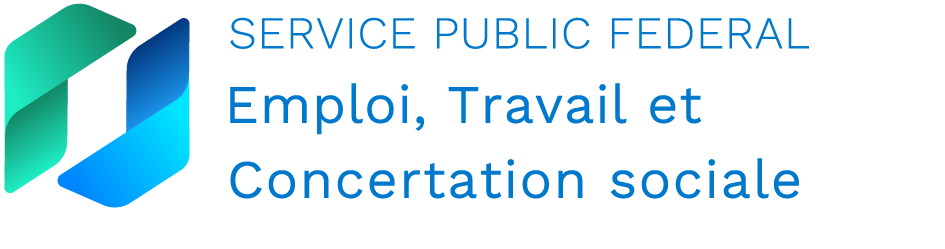 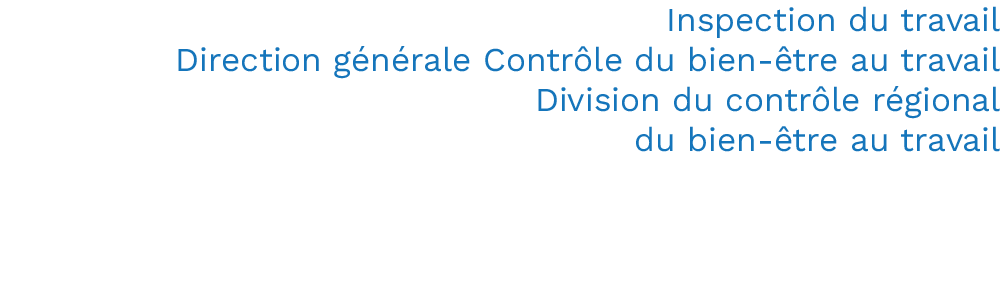 CodeDénomination de l'employeurLocalitéA.B.C.D.E.F.G.H.Accidents mortelsAccidents avec incapacité permanenteAccidents avec incapacité temporaireTotalFormuleNombre     
(B)=      Nombre de journées- calendrier perdues     
(C)=      Nombre de journées forfaitaires d’incapacité     
(D)=      Heures de travailAccidents du travaila.  Etudiants travailleursb.  Travailleurs intérimairesc.  Travailleurs d’employeurs externes (travail par contrat)Mesures prisesInitiateura.	     b.	     c.	     d.	     e.	     Genre des appareils et installations contrôlésNombre de visites de contrôleAppareils de levage (ascenseurs, grues, élévateurs ... )Installations électriques haute tensionInstallations électriques basse tensionAppareils à vapeurAutres (préciser: harnais ou ceintures ou ...):      a.	     b.	     c.	     d.	     e.	     CodeNom et qualité du gestionnaire responsableDate et SignatureA.B.C.D.E.F.G.H.Nombre total des travailleursNombre total des travailleursCodeDénomination officielleRaison socialeAdresse
(rue - code postal – commune)Numéro d’identification (n°TVA + «0» en avant)Code NACE-BEL  ou description de l’activité principale - Fax – e-mail
Gestionnaire (nom et fonction)Nombre de travailleurs
de l'employeurA.:      Fax:      E-mail:      Gestionnaire:      B.:      Fax:      E-mail:      Gestionnaire:      C.:      Fax:      E-mail:      Gestionnaire:      D.:      Fax:      E-mail:      Gestionnaire:      E.:      Fax:      E-mail:      Gestionnaire:      F.:      Fax:      E-mail:      Gestionnaire:      G.:      Fax:      E-mail:      Gestionnaire:      H.:      Fax:      E-mail:      Gestionnaire:      Numéro d'ordre de l’unité d’établissementCode d'ordre de l'employeurNom commercial de l’unité d’établissementAdresse de l’unité d’établissement 
(rue - code postal - commune)Nombre de travailleurs de l’unité d’établissementCode NACE-BEL  ou description de l’activité principale - Fax 
Gestionnaire (nom et fonction)1.:      Fax:      E-mail:      Gestionnaire:      2.:      Fax:      E-mail:      Gestionnaire:      3.:      Fax:      E-mail:      Gestionnaire:      4.:      Fax:      E-mail:      Gestionnaire:      5.:      Fax:      E-mail:      Gestionnaire:      6.:      Fax:      E-mail:      Gestionnaire:      7.:      Fax:      E-mail:      Gestionnaire:      8.:      Fax:      E-mail:      Gestionnaire:      9.:      Fax:      E-mail:      Gestionnaire:      Numéro d'ordre de la sectionCode de l'employeur et des unités d’établissement dans la sectionNom de conseiller en préventionFormation complémentaire
(cocher la réponse adéquate)Président de l’organe de concertation (nom et fonction)Nombre de réunions de l'organe de concertationI. Formation de base  Niveau 2 Niveau 1II. Formation de base  Niveau 2 Niveau 1III. Formation de base  Niveau 2 Niveau 1IV. Formation de base  Niveau 2 Niveau 1V. Formation de base  Niveau 2 Niveau 1VI. Formation de base  Niveau 2 Niveau 1VII. Formation de base  Niveau 2 Niveau 1VIII. Formation de base  Niveau 2 Niveau 1IX. Formation de base  Niveau 2 Niveau 1X. Formation de base  Niveau 2 Niveau 1XI. Formation de base  Niveau 2 Niveau 1XII. Formation de base  Niveau 2 Niveau 1XIII. Formation de base  Niveau 2 Niveau 1Code de l'employeurCode de l'employeurCode de l'employeurCode de l'employeurCode de l'employeurCode de l'employeurCode de l'employeurCode de l'employeurCode de l'employeurCode de l'employeurCode de l'employeurCode de l'employeurCode de l'employeurCode de l'employeurCode de l'employeurCode de l'employeurCode de l'employeurCode de l'employeurCode de l'employeurCode de l'employeurCode de l'employeurCode de l'employeurCode de l'employeurCode de l'employeurCode de l'employeurCode de l'employeurCode de l'employeurCode de l'employeurCode de l'employeurCode de l'employeurCode de l'employeurCode de l'employeurCode de l'employeurCode de l'employeurCode de l'employeurCode de l'employeurCode de l'employeurCode de l'employeurCode de l'employeurCode de l'employeurCode de l'employeurCode de l'employeurCode de l'employeurCode de l'employeur1. Nombre d’heures prestées (A)1. Nombre d’heures prestées (A)1. Nombre d’heures prestées (A)1. Nombre d’heures prestées (A)1. Nombre d’heures prestées (A)1. Nombre d’heures prestées (A)1. Nombre d’heures prestées (A)1. Nombre d’heures prestées (A)1. Nombre d’heures prestées (A)1. Nombre d’heures prestées (A)1. Nombre d’heures prestées (A)1. Nombre d’heures prestées (A)1. Nombre d’heures prestées (A)1. Nombre d’heures prestées (A)1. Nombre d’heures prestées (A)1. Nombre d’heures prestées (A)1. Nombre d’heures prestées (A)1. Nombre d’heures prestées (A)1. Nombre d’heures prestées (A)1. Nombre d’heures prestées (A)1. Nombre d’heures prestées (A)1. Nombre d’heures prestées (A)1. Nombre d’heures prestées (A)1. Nombre d’heures prestées (A)1. Nombre d’heures prestées (A)1. Nombre d’heures prestées (A)1. Nombre d’heures prestées (A)1. Nombre d’heures prestées (A)1. Nombre d’heures prestées (A)1. Nombre d’heures prestées (A)1. Nombre d’heures prestées (A)1. Nombre d’heures prestées (A)1. Nombre d’heures prestées (A)1. Nombre d’heures prestées (A)1. Nombre d’heures prestées (A)1. Nombre d’heures prestées (A)1. Nombre d’heures prestées (A)1. Nombre d’heures prestées (A)1. Nombre d’heures prestées (A)1. Nombre d’heures prestées (A)1. Nombre d’heures prestées (A)1. Nombre d’heures prestées (A)2. Nombre d’accidents mortels2. Nombre d’accidents mortels2. Nombre d’accidents mortels2. Nombre d’accidents mortels2. Nombre d’accidents mortels2. Nombre d’accidents mortels2. Nombre d’accidents mortels2. Nombre d’accidents mortels2. Nombre d’accidents mortels2. Nombre d’accidents mortels2. Nombre d’accidents mortels2. Nombre d’accidents mortels2. Nombre d’accidents mortels2. Nombre d’accidents mortels2. Nombre d’accidents mortels2. Nombre d’accidents mortels2. Nombre d’accidents mortels2. Nombre d’accidents mortels2. Nombre d’accidents mortels2. Nombre d’accidents mortels2. Nombre d’accidents mortels2. Nombre d’accidents mortels2. Nombre d’accidents mortels2. Nombre d’accidents mortels2. Nombre d’accidents mortels2. Nombre d’accidents mortels2. Nombre d’accidents mortels2. Nombre d’accidents mortels2. Nombre d’accidents mortels2. Nombre d’accidents mortels2. Nombre d’accidents mortels2. Nombre d’accidents mortels2. Nombre d’accidents mortels2. Nombre d’accidents mortels2. Nombre d’accidents mortels2. Nombre d’accidents mortels2. Nombre d’accidents mortels2. Nombre d’accidents mortels2. Nombre d’accidents mortels3. Nombre d’accidents avec incapacité permanente3. Nombre d’accidents avec incapacité permanente3. Nombre d’accidents avec incapacité permanente3. Nombre d’accidents avec incapacité permanente3. Nombre d’accidents avec incapacité permanente3. Nombre d’accidents avec incapacité permanente3. Nombre d’accidents avec incapacité permanente3. Nombre d’accidents avec incapacité permanente3. Nombre d’accidents avec incapacité permanente3. Nombre d’accidents avec incapacité permanente3. Nombre d’accidents avec incapacité permanente3. Nombre d’accidents avec incapacité permanente3. Nombre d’accidents avec incapacité permanente3. Nombre d’accidents avec incapacité permanente3. Nombre d’accidents avec incapacité permanente3. Nombre d’accidents avec incapacité permanente3. Nombre d’accidents avec incapacité permanente3. Nombre d’accidents avec incapacité permanente3. Nombre d’accidents avec incapacité permanente3. Nombre d’accidents avec incapacité permanente3. Nombre d’accidents avec incapacité permanente3. Nombre d’accidents avec incapacité permanente3. Nombre d’accidents avec incapacité permanente3. Nombre d’accidents avec incapacité permanente3. Nombre d’accidents avec incapacité permanente3. Nombre d’accidents avec incapacité permanente3. Nombre d’accidents avec incapacité permanente3. Nombre d’accidents avec incapacité permanente3. Nombre d’accidents avec incapacité permanente3. Nombre d’accidents avec incapacité permanente3. Nombre d’accidents avec incapacité permanente3. Nombre d’accidents avec incapacité permanente3. Nombre d’accidents avec incapacité permanente3. Nombre d’accidents avec incapacité permanente3. Nombre d’accidents avec incapacité permanente3. Nombre d’accidents avec incapacité permanente3. Nombre d’accidents avec incapacité permanente4. Nombre d’accidents avec incapacité temporaire4. Nombre d’accidents avec incapacité temporaire4. Nombre d’accidents avec incapacité temporaire4. Nombre d’accidents avec incapacité temporaire4. Nombre d’accidents avec incapacité temporaire4. Nombre d’accidents avec incapacité temporaire4. Nombre d’accidents avec incapacité temporaire4. Nombre d’accidents avec incapacité temporaire4. Nombre d’accidents avec incapacité temporaire4. Nombre d’accidents avec incapacité temporaire4. Nombre d’accidents avec incapacité temporaire4. Nombre d’accidents avec incapacité temporaire4. Nombre d’accidents avec incapacité temporaire4. Nombre d’accidents avec incapacité temporaire4. Nombre d’accidents avec incapacité temporaire4. Nombre d’accidents avec incapacité temporaire4. Nombre d’accidents avec incapacité temporaire4. Nombre d’accidents avec incapacité temporaire4. Nombre d’accidents avec incapacité temporaire4. Nombre d’accidents avec incapacité temporaire4. Nombre d’accidents avec incapacité temporaire4. Nombre d’accidents avec incapacité temporaire4. Nombre d’accidents avec incapacité temporaire4. Nombre d’accidents avec incapacité temporaire4. Nombre d’accidents avec incapacité temporaire4. Nombre d’accidents avec incapacité temporaire4. Nombre d’accidents avec incapacité temporaire4. Nombre d’accidents avec incapacité temporaire4. Nombre d’accidents avec incapacité temporaire4. Nombre d’accidents avec incapacité temporaire4. Nombre d’accidents avec incapacité temporaire4. Nombre d’accidents avec incapacité temporaire4. Nombre d’accidents avec incapacité temporaire4. Nombre d’accidents avec incapacité temporaire4. Nombre d’accidents avec incapacité temporaire5. Nombre total d’accidents (B)5. Nombre total d’accidents (B)5. Nombre total d’accidents (B)5. Nombre total d’accidents (B)5. Nombre total d’accidents (B)5. Nombre total d’accidents (B)5. Nombre total d’accidents (B)5. Nombre total d’accidents (B)5. Nombre total d’accidents (B)5. Nombre total d’accidents (B)5. Nombre total d’accidents (B)5. Nombre total d’accidents (B)5. Nombre total d’accidents (B)5. Nombre total d’accidents (B)5. Nombre total d’accidents (B)5. Nombre total d’accidents (B)5. Nombre total d’accidents (B)5. Nombre total d’accidents (B)5. Nombre total d’accidents (B)5. Nombre total d’accidents (B)5. Nombre total d’accidents (B)5. Nombre total d’accidents (B)5. Nombre total d’accidents (B)5. Nombre total d’accidents (B)5. Nombre total d’accidents (B)5. Nombre total d’accidents (B)5. Nombre total d’accidents (B)5. Nombre total d’accidents (B)5. Nombre total d’accidents (B)5. Nombre total d’accidents (B)5. Nombre total d’accidents (B)5. Nombre total d’accidents (B)5. Nombre total d’accidents (B)6. Taux de fréquence (B x 1.000.000 / A)6. Taux de fréquence (B x 1.000.000 / A)6. Taux de fréquence (B x 1.000.000 / A)6. Taux de fréquence (B x 1.000.000 / A)6. Taux de fréquence (B x 1.000.000 / A)6. Taux de fréquence (B x 1.000.000 / A)6. Taux de fréquence (B x 1.000.000 / A)6. Taux de fréquence (B x 1.000.000 / A)6. Taux de fréquence (B x 1.000.000 / A)6. Taux de fréquence (B x 1.000.000 / A)6. Taux de fréquence (B x 1.000.000 / A)6. Taux de fréquence (B x 1.000.000 / A)6. Taux de fréquence (B x 1.000.000 / A)6. Taux de fréquence (B x 1.000.000 / A)6. Taux de fréquence (B x 1.000.000 / A)6. Taux de fréquence (B x 1.000.000 / A)6. Taux de fréquence (B x 1.000.000 / A)6. Taux de fréquence (B x 1.000.000 / A)6. Taux de fréquence (B x 1.000.000 / A)6. Taux de fréquence (B x 1.000.000 / A)6. Taux de fréquence (B x 1.000.000 / A)6. Taux de fréquence (B x 1.000.000 / A)6. Taux de fréquence (B x 1.000.000 / A)6. Taux de fréquence (B x 1.000.000 / A)6. Taux de fréquence (B x 1.000.000 / A)6. Taux de fréquence (B x 1.000.000 / A)6. Taux de fréquence (B x 1.000.000 / A)6. Taux de fréquence (B x 1.000.000 / A)6. Taux de fréquence (B x 1.000.000 / A)6. Taux de fréquence (B x 1.000.000 / A)6. Taux de fréquence (B x 1.000.000 / A)7. Nombre de journées-calendrier réellement perdues (accidents mortels)7. Nombre de journées-calendrier réellement perdues (accidents mortels)7. Nombre de journées-calendrier réellement perdues (accidents mortels)7. Nombre de journées-calendrier réellement perdues (accidents mortels)7. Nombre de journées-calendrier réellement perdues (accidents mortels)7. Nombre de journées-calendrier réellement perdues (accidents mortels)7. Nombre de journées-calendrier réellement perdues (accidents mortels)7. Nombre de journées-calendrier réellement perdues (accidents mortels)7. Nombre de journées-calendrier réellement perdues (accidents mortels)7. Nombre de journées-calendrier réellement perdues (accidents mortels)7. Nombre de journées-calendrier réellement perdues (accidents mortels)7. Nombre de journées-calendrier réellement perdues (accidents mortels)7. Nombre de journées-calendrier réellement perdues (accidents mortels)7. Nombre de journées-calendrier réellement perdues (accidents mortels)7. Nombre de journées-calendrier réellement perdues (accidents mortels)7. Nombre de journées-calendrier réellement perdues (accidents mortels)7. Nombre de journées-calendrier réellement perdues (accidents mortels)7. Nombre de journées-calendrier réellement perdues (accidents mortels)7. Nombre de journées-calendrier réellement perdues (accidents mortels)7. Nombre de journées-calendrier réellement perdues (accidents mortels)7. Nombre de journées-calendrier réellement perdues (accidents mortels)7. Nombre de journées-calendrier réellement perdues (accidents mortels)7. Nombre de journées-calendrier réellement perdues (accidents mortels)7. Nombre de journées-calendrier réellement perdues (accidents mortels)7. Nombre de journées-calendrier réellement perdues (accidents mortels)7. Nombre de journées-calendrier réellement perdues (accidents mortels)7. Nombre de journées-calendrier réellement perdues (accidents mortels)7. Nombre de journées-calendrier réellement perdues (accidents mortels)7. Nombre de journées-calendrier réellement perdues (accidents mortels)8. Nombre de journées-calendrier réellement perdues (accidents avec incapacité permanente)8. Nombre de journées-calendrier réellement perdues (accidents avec incapacité permanente)8. Nombre de journées-calendrier réellement perdues (accidents avec incapacité permanente)8. Nombre de journées-calendrier réellement perdues (accidents avec incapacité permanente)8. Nombre de journées-calendrier réellement perdues (accidents avec incapacité permanente)8. Nombre de journées-calendrier réellement perdues (accidents avec incapacité permanente)8. Nombre de journées-calendrier réellement perdues (accidents avec incapacité permanente)8. Nombre de journées-calendrier réellement perdues (accidents avec incapacité permanente)8. Nombre de journées-calendrier réellement perdues (accidents avec incapacité permanente)8. Nombre de journées-calendrier réellement perdues (accidents avec incapacité permanente)8. Nombre de journées-calendrier réellement perdues (accidents avec incapacité permanente)8. Nombre de journées-calendrier réellement perdues (accidents avec incapacité permanente)8. Nombre de journées-calendrier réellement perdues (accidents avec incapacité permanente)8. Nombre de journées-calendrier réellement perdues (accidents avec incapacité permanente)8. Nombre de journées-calendrier réellement perdues (accidents avec incapacité permanente)8. Nombre de journées-calendrier réellement perdues (accidents avec incapacité permanente)8. Nombre de journées-calendrier réellement perdues (accidents avec incapacité permanente)8. Nombre de journées-calendrier réellement perdues (accidents avec incapacité permanente)8. Nombre de journées-calendrier réellement perdues (accidents avec incapacité permanente)8. Nombre de journées-calendrier réellement perdues (accidents avec incapacité permanente)8. Nombre de journées-calendrier réellement perdues (accidents avec incapacité permanente)8. Nombre de journées-calendrier réellement perdues (accidents avec incapacité permanente)8. Nombre de journées-calendrier réellement perdues (accidents avec incapacité permanente)8. Nombre de journées-calendrier réellement perdues (accidents avec incapacité permanente)8. Nombre de journées-calendrier réellement perdues (accidents avec incapacité permanente)8. Nombre de journées-calendrier réellement perdues (accidents avec incapacité permanente)8. Nombre de journées-calendrier réellement perdues (accidents avec incapacité permanente)9. Nombre de journées-calendrier réellement perdues (acc. avec incapacité temporaire)9. Nombre de journées-calendrier réellement perdues (acc. avec incapacité temporaire)9. Nombre de journées-calendrier réellement perdues (acc. avec incapacité temporaire)9. Nombre de journées-calendrier réellement perdues (acc. avec incapacité temporaire)9. Nombre de journées-calendrier réellement perdues (acc. avec incapacité temporaire)9. Nombre de journées-calendrier réellement perdues (acc. avec incapacité temporaire)9. Nombre de journées-calendrier réellement perdues (acc. avec incapacité temporaire)9. Nombre de journées-calendrier réellement perdues (acc. avec incapacité temporaire)9. Nombre de journées-calendrier réellement perdues (acc. avec incapacité temporaire)9. Nombre de journées-calendrier réellement perdues (acc. avec incapacité temporaire)9. Nombre de journées-calendrier réellement perdues (acc. avec incapacité temporaire)9. Nombre de journées-calendrier réellement perdues (acc. avec incapacité temporaire)9. Nombre de journées-calendrier réellement perdues (acc. avec incapacité temporaire)9. Nombre de journées-calendrier réellement perdues (acc. avec incapacité temporaire)9. Nombre de journées-calendrier réellement perdues (acc. avec incapacité temporaire)9. Nombre de journées-calendrier réellement perdues (acc. avec incapacité temporaire)9. Nombre de journées-calendrier réellement perdues (acc. avec incapacité temporaire)9. Nombre de journées-calendrier réellement perdues (acc. avec incapacité temporaire)9. Nombre de journées-calendrier réellement perdues (acc. avec incapacité temporaire)9. Nombre de journées-calendrier réellement perdues (acc. avec incapacité temporaire)9. Nombre de journées-calendrier réellement perdues (acc. avec incapacité temporaire)10. Nombre de journées-calendrier réellement perdues (C)10. Nombre de journées-calendrier réellement perdues (C)10. Nombre de journées-calendrier réellement perdues (C)10. Nombre de journées-calendrier réellement perdues (C)10. Nombre de journées-calendrier réellement perdues (C)10. Nombre de journées-calendrier réellement perdues (C)10. Nombre de journées-calendrier réellement perdues (C)10. Nombre de journées-calendrier réellement perdues (C)10. Nombre de journées-calendrier réellement perdues (C)10. Nombre de journées-calendrier réellement perdues (C)10. Nombre de journées-calendrier réellement perdues (C)10. Nombre de journées-calendrier réellement perdues (C)10. Nombre de journées-calendrier réellement perdues (C)10. Nombre de journées-calendrier réellement perdues (C)10. Nombre de journées-calendrier réellement perdues (C)10. Nombre de journées-calendrier réellement perdues (C)10. Nombre de journées-calendrier réellement perdues (C)10. Nombre de journées-calendrier réellement perdues (C)11. Taux de gravité réel (C x 1.000 / A)11. Taux de gravité réel (C x 1.000 / A)11. Taux de gravité réel (C x 1.000 / A)11. Taux de gravité réel (C x 1.000 / A)11. Taux de gravité réel (C x 1.000 / A)11. Taux de gravité réel (C x 1.000 / A)11. Taux de gravité réel (C x 1.000 / A)11. Taux de gravité réel (C x 1.000 / A)11. Taux de gravité réel (C x 1.000 / A)11. Taux de gravité réel (C x 1.000 / A)11. Taux de gravité réel (C x 1.000 / A)11. Taux de gravité réel (C x 1.000 / A)11. Taux de gravité réel (C x 1.000 / A)11. Taux de gravité réel (C x 1.000 / A)11. Taux de gravité réel (C x 1.000 / A)11. Taux de gravité réel (C x 1.000 / A)11. Taux de gravité réel (C x 1.000 / A)11. Taux de gravité réel (C x 1.000 / A)11. Taux de gravité réel (C x 1.000 / A)12. Nombre de journées forfaitaires d'incapacité (accidents mortels)12. Nombre de journées forfaitaires d'incapacité (accidents mortels)12. Nombre de journées forfaitaires d'incapacité (accidents mortels)12. Nombre de journées forfaitaires d'incapacité (accidents mortels)12. Nombre de journées forfaitaires d'incapacité (accidents mortels)12. Nombre de journées forfaitaires d'incapacité (accidents mortels)12. Nombre de journées forfaitaires d'incapacité (accidents mortels)12. Nombre de journées forfaitaires d'incapacité (accidents mortels)12. Nombre de journées forfaitaires d'incapacité (accidents mortels)12. Nombre de journées forfaitaires d'incapacité (accidents mortels)12. Nombre de journées forfaitaires d'incapacité (accidents mortels)12. Nombre de journées forfaitaires d'incapacité (accidents mortels)12. Nombre de journées forfaitaires d'incapacité (accidents mortels)12. Nombre de journées forfaitaires d'incapacité (accidents mortels)12. Nombre de journées forfaitaires d'incapacité (accidents mortels)12. Nombre de journées forfaitaires d'incapacité (accidents mortels)12. Nombre de journées forfaitaires d'incapacité (accidents mortels)13. Nombre de journées forfaitaires d'incapacité (incapacité permanente)13. Nombre de journées forfaitaires d'incapacité (incapacité permanente)13. Nombre de journées forfaitaires d'incapacité (incapacité permanente)13. Nombre de journées forfaitaires d'incapacité (incapacité permanente)13. Nombre de journées forfaitaires d'incapacité (incapacité permanente)13. Nombre de journées forfaitaires d'incapacité (incapacité permanente)13. Nombre de journées forfaitaires d'incapacité (incapacité permanente)13. Nombre de journées forfaitaires d'incapacité (incapacité permanente)13. Nombre de journées forfaitaires d'incapacité (incapacité permanente)13. Nombre de journées forfaitaires d'incapacité (incapacité permanente)13. Nombre de journées forfaitaires d'incapacité (incapacité permanente)13. Nombre de journées forfaitaires d'incapacité (incapacité permanente)13. Nombre de journées forfaitaires d'incapacité (incapacité permanente)13. Nombre de journées forfaitaires d'incapacité (incapacité permanente)13. Nombre de journées forfaitaires d'incapacité (incapacité permanente)14. Nombre total de journées forfaitaires d'incapacité (D)14. Nombre total de journées forfaitaires d'incapacité (D)14. Nombre total de journées forfaitaires d'incapacité (D)14. Nombre total de journées forfaitaires d'incapacité (D)14. Nombre total de journées forfaitaires d'incapacité (D)14. Nombre total de journées forfaitaires d'incapacité (D)14. Nombre total de journées forfaitaires d'incapacité (D)14. Nombre total de journées forfaitaires d'incapacité (D)14. Nombre total de journées forfaitaires d'incapacité (D)14. Nombre total de journées forfaitaires d'incapacité (D)14. Nombre total de journées forfaitaires d'incapacité (D)14. Nombre total de journées forfaitaires d'incapacité (D)14. Nombre total de journées forfaitaires d'incapacité (D)15. Taux de gravité global (C + D) x 1.000) / A15. Taux de gravité global (C + D) x 1.000) / A15. Taux de gravité global (C + D) x 1.000) / A15. Taux de gravité global (C + D) x 1.000) / A15. Taux de gravité global (C + D) x 1.000) / A15. Taux de gravité global (C + D) x 1.000) / A15. Taux de gravité global (C + D) x 1.000) / A15. Taux de gravité global (C + D) x 1.000) / A15. Taux de gravité global (C + D) x 1.000) / A15. Taux de gravité global (C + D) x 1.000) / A16. Nombre d’autres accidents 16. Nombre d’autres accidents 16. Nombre d’autres accidents 16. Nombre d’autres accidents 16. Nombre d’autres accidents 16. Nombre d’autres accidents 16. Nombre d’autres accidents 17. Nombre d’accidents bénins17. Nombre d’accidents bénins17. Nombre d’accidents bénins17. Nombre d’accidents bénins17. Nombre d’accidents bénins17. Nombre d’accidents bénins17. Nombre d’accidents bénins18. Nombre d’accidents sur le chemin du travail18. Nombre d’accidents sur le chemin du travail18. Nombre d’accidents sur le chemin du travail18. Nombre d’accidents sur le chemin du travail18. Nombre d’accidents sur le chemin du travail18. Nombre d’accidents sur le chemin du travail19. Nombre d’accidents mortels sur le chemin du travail19. Nombre d’accidents mortels sur le chemin du travail19. Nombre d’accidents mortels sur le chemin du travail19. Nombre d’accidents mortels sur le chemin du travail19. Nombre d’accidents mortels sur le chemin du travailA.B.C.D.E.F.G.H.